JAMAL MOHAMED COLLEGE (AUTONOMOUS)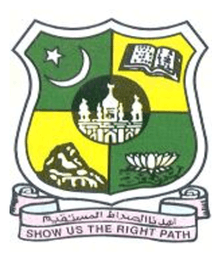 TIRUCHIRAPPALLI – 620 020INTERNAL QUALITY ASSURANCE CELLAPPLICATION FOR OBTAINING INCENTIVE FOR PAPER PUBLICATION(For publications in UGC notified journals only)         Date: __________________*Attach a hard copy of the Journal details available in the UGC website (www.ugc.ac.in/journallist/)Signature of the HOD  							     		Signature of the Faculty MemberFor office use only: 		Recommended  /  Not Recommended  (Rs.______________ may be sanctioned)IQAC Coordinator											 PrincipalSecretaryName of the Faculty MemberCategory of EmploymentAided  /  Self-Financed (Tick )Aided  /  Self-Financed (Tick )DesignationDesignationDepartmentPaper-1 (Title)Title of the JournalPublisher & PlaceVolume, Issue & Page Nos.Month and Year of PublicationMonth and Year of PublicationMonth and Year of PublicationMonth and Year of PublicationJournal No. in UGC Website*ISSN / e-ISSNISSN / e-ISSNISSN / e-ISSNISSN / e-ISSNIndexingWeb of Science / Scopus / ICI / Others (Tick )Web of Science / Scopus / ICI / Others (Tick )Web of Science / Scopus / ICI / Others (Tick )Impact FactorImpact FactorPaper-2 (Title)Title of the JournalPublisher & PlaceVolume, Issue & Page Nos.Month and Year of PublicationMonth and Year of PublicationMonth and Year of PublicationMonth and Year of PublicationJournal No. in UGC Website*ISSN / e-ISSNISSN / e-ISSNISSN / e-ISSNISSN / e-ISSNIndexingWeb of Science / Scopus / ICI / Others (Tick )Web of Science / Scopus / ICI / Others (Tick )Web of Science / Scopus / ICI / Others (Tick )Impact FactorImpact FactorPaper-3 (Title)Title of the JournalPublisher & PlaceVolume, Issue & Page Nos.Month and Year of PublicationMonth and Year of PublicationMonth and Year of PublicationMonth and Year of PublicationJournal No. in UGC Website*ISSN / e-ISSNISSN / e-ISSNISSN / e-ISSNISSN / e-ISSNIndexingWeb of Science / Scopus / ICI / Others (Tick )Web of Science / Scopus / ICI / Others (Tick )Web of Science / Scopus / ICI / Others (Tick )Impact FactorImpact Factor